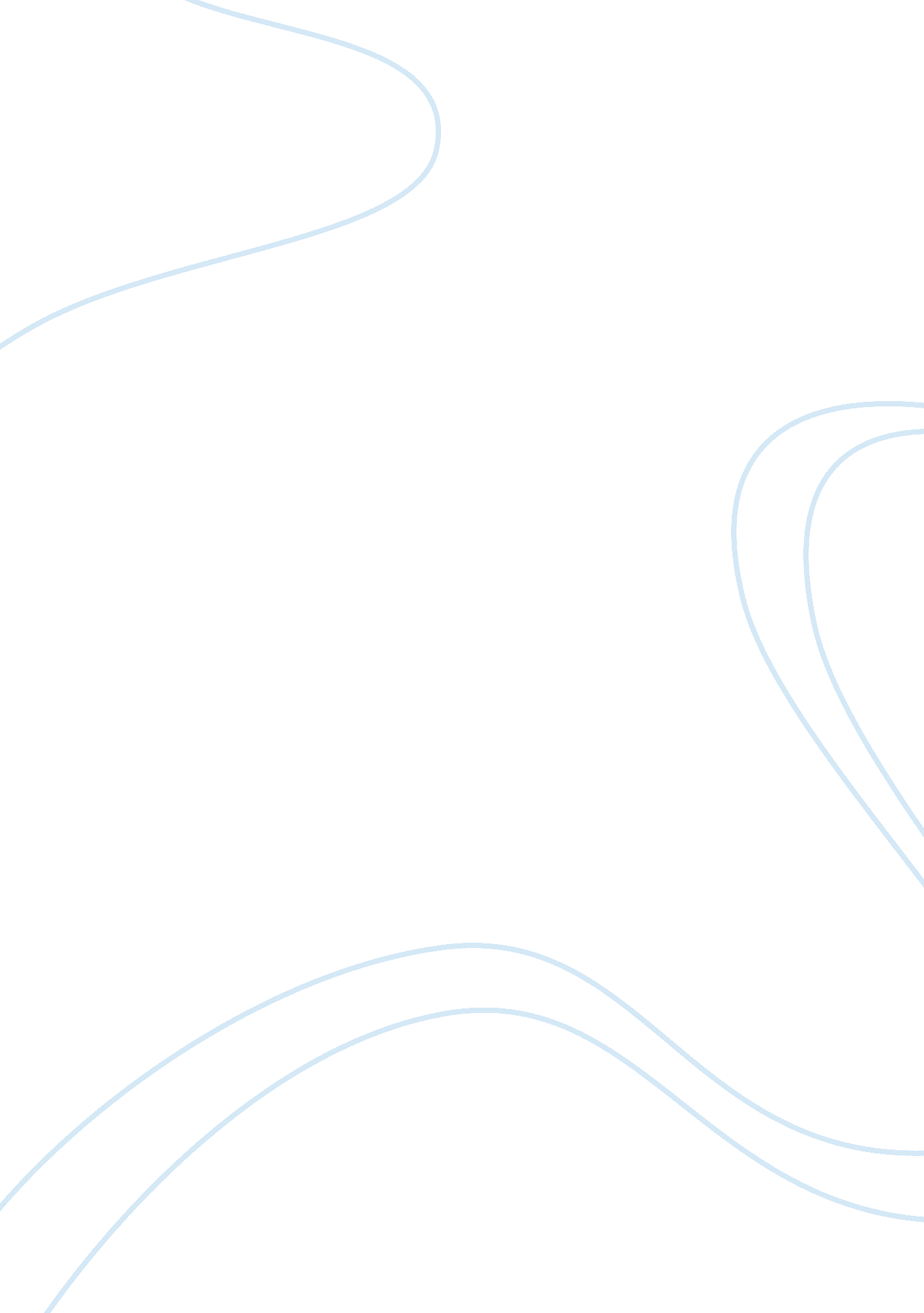 Good essay about sales strategies for a studentBusiness, Marketing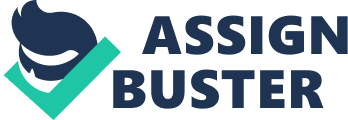 Over the last century, many business practitioners and researchers have outlined many business and sales strategies. Sales and marketing once became a trend, and also a job every person would want to be. 
As a student, we always should take pride in our work, we should be proud that we are students, not only that we also should be obsessed with knowledge because we are students. How can we achieve something greater if we are not proud in what we are doing (school). Believe that it is a gate to the bright distant future. 
Taking Notes and Follow Up are mandatory. Many successful students do that while they Listen. Listening itself will not help much, by taking notes we can help ourselves memorize the lectures and always follow up what we have learned. 
Many students always underestimate their lectures when they feel that they are good at it. One of the strategies I found important is that we should not get fooled by 'Sure' things. Sure things consists of underestimating, believing that we can and tried less hard, additionally, sure things also include promises by lecturers. Many lecturers might promise this and that, however we should not stop trying to achieve the best. We should strive on learning and do the best as a student. 
Create a new plan with each prospect, as we need to create ourselves a plan for what to do in every new terms, or even every day. And make sure to start early and take immideate actions on those plans as students tends to procrastinate. 
Motivate Yourself, believe that you can do it. Faith in ourselves is the most important thing to help ourselves reach success. Challenge ourselves, and ask ourselves the right questions 
Get Real. All of the motivation will go to zero if we don't try. We need to keep doing our best and never kid ourselves. 
The hardest thing of all is external environment. Most of the times, environment barricades our way to be success, thus we need to change that. Notice what is around us and believe that we are the messenger of change. 
And of course, we also need to know when to retreat and take quite time to think. Keep fighting on something futile will result us nothing (e. g. a lecturer who is unprofessionally hates us and somewhat blocked our path to be a successful student). Take your time to think of a different approach so that you can continue and pursue your dreams and passion. 